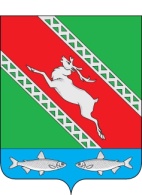 РОССИЙСКАЯ ФЕДЕРАЦИЯИРКУТСКАЯ ОБЛАСТЬАдминистрациямуниципального образования «Катангский район»П О С Т А Н О В Л Е Н И Еот 19 сентября 2023 года                     с. Ербогачен                                                № 333-пОб установлении норм питанияВ целях организации питания детей в образовательных учреждениях муниципального образования «Катангский район», руководствуясь статьей 48 Устава муниципального образования «Катангский район», администрация муниципального образования «Катангский район»ПОСТАНОВЛЯЕТ:Установить с 1 января 2024 года следующие нормы питания на одного ребенка в день в образовательных учреждениях муниципального образования «Катангский район», финансируемых из бюджета муниципального образования «Катангский район»:Дошкольные образовательные учреждения – 250 (двести пятьдесят) рублей;Интернат при муниципальном бюджетном общеобразовательном учреждении «Средняя общеобразовательная школа с. Ербогачен» – 400 (четыреста) рублей;Признать утратившим силу постановление администрации муниципального образования «Катангский район» от 22 декабря 2021 года № 316-п «Об установлении норм питания».Настоящее постановление опубликовать в «Муниципальном вестнике» муниципального образования «Катангский район».Контроль за исполнением настоящего постановления возложить на руководителей образовательных учреждений.И.о.главы администрации муниципального образования «Катангский район»»				             		Е.В.Васильева
